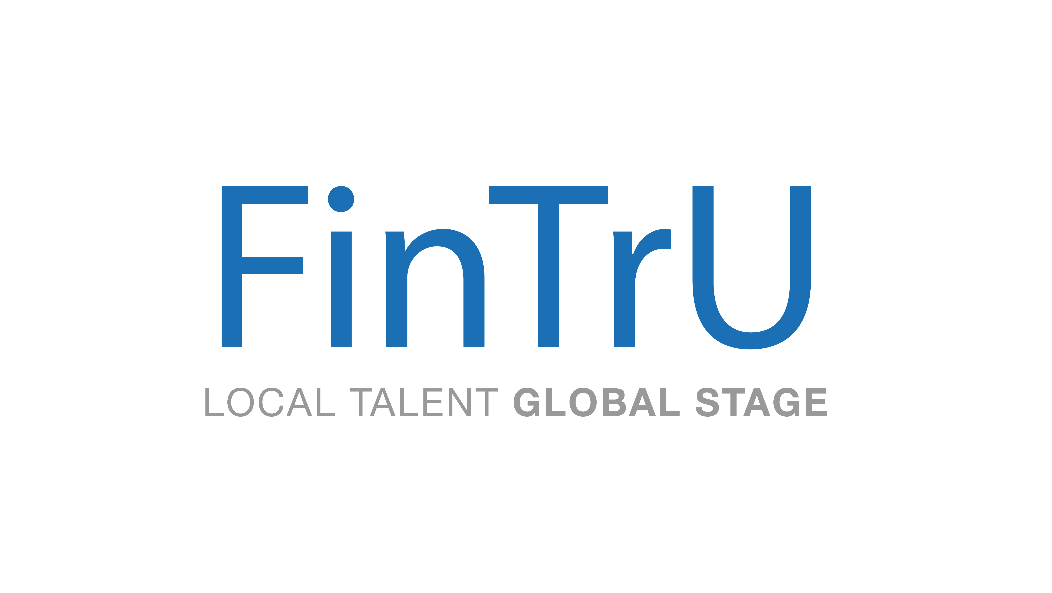 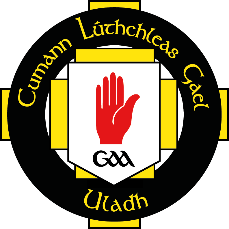 2019 FinTrU Ulster GAA Football Inter-FirmsApplication Form